Все дети – сладкоежки. А сколько фантиков остается после праздников: День рождения, Новый год, 8 Марта!!! Попробуйте использовать «ненужные» фантики. Вот несколько идей. А если этот процесс покажется вам интересным, присылайте нам свои отклики и работы на электронный адрес школы.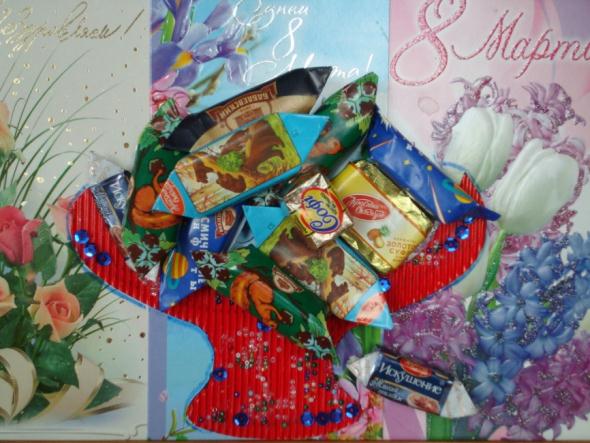 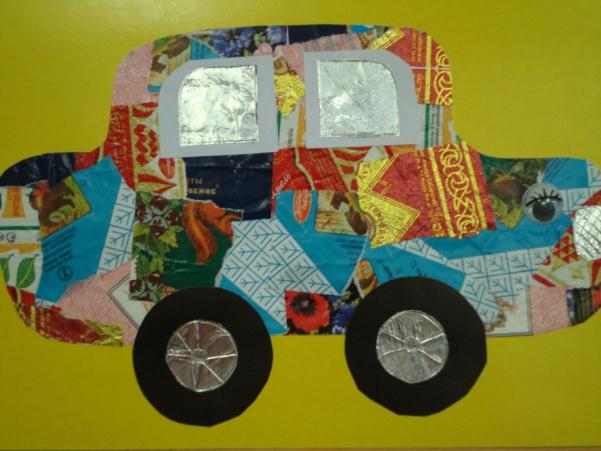 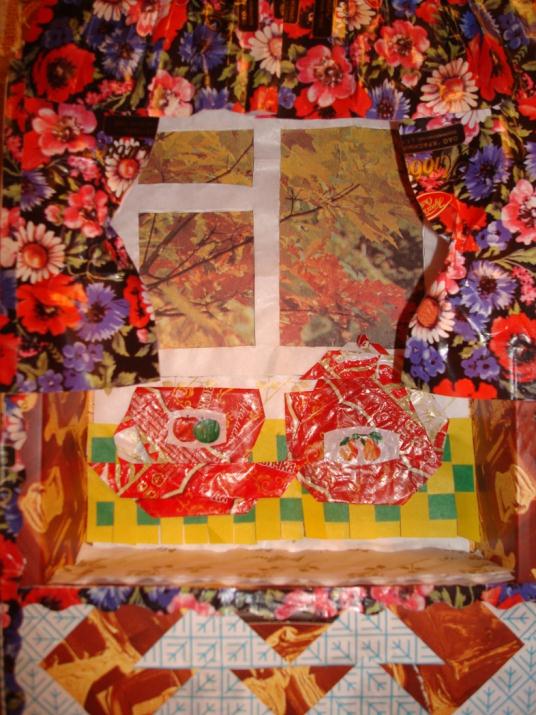 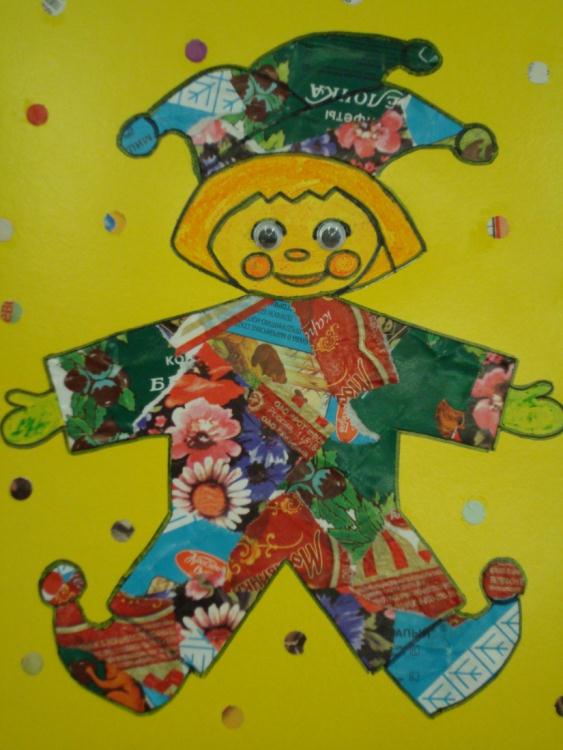 